2022年03月22日美麗的星期二出遊的好日子〜                           【行程特色】                                                                        慢食~慢遊~慢活 此『慢』非彼『慢』慢食(Slow Food)並非慢慢的吃，而是ㄧ種飲食哲學，提倡的是在地化飲食，用當季、在地的食材來料理。由「慢食」作爲切入點，來帶動「慢遊」，慢遊指的是從當地生態衍生出的旅遊體驗，把食物、人、文化、生活做結合。這次，我們想說的不是"Traveling"，而是"Stay and feel"，希望大家能悠雅地去品味、去細察當地的生活，若有心，處處皆美。精心推薦~風味料理+特選行程馥麗溫泉酒店間空間美學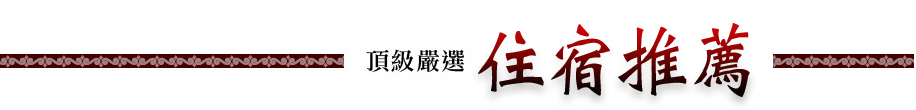 靜謐而盎然的橄欖綠建築主體，沿青翠山線而立；紫點金石材勾勒出明快、輕鬆的線條；深咖啡色格柵，隨一天時序與灑落的光影相互對話。馥麗現代建築技法與日本昭和時期檜木官舍的樸質恬適兩兩相伴，將空間主體歸還山林， 以退隱自然的旅遊風格洗滌塵囂。楓樺台一渡假村整體建築設計採用環保合格的綠色建材，精心營造『春露』、『夏荷』、『秋楓』、『冬戀』等季節樓層讓每位住客感受屬於台灣本島的迷人風情客房內精緻花泉搭配萬千風景，讓人置身在香榭水岸的花園中，享受四季低調奢華的住宿氛圍!72間花泉客房均有大觀景窗，占約12~20坪空間大小的各式房型，客房內更精心準備了環保級備品，讓您用的安心、住的放心!【行程內容】： 行程:第01天  台北南投                                      景點: :◎猴探井天空之橋〜車程〜水社自行車道〜馥麗溫泉           10: 30  抵達南投水里草屯─國姓─雙冬，欣賞小鎮風光及台灣特有的檳榔攤文化【猴探井天空之橋】「天空之橋」在正式命名前，人們稱他為「微笑天梯」，也有個非常特別的命名方式，以博筊聖杯最多的名稱命名，獲得「天空之橋」美名。「天空之橋」全長204公尺，以265個階梯連結而成，來回走完就要花上15分鐘！「天空之橋」懸空掛在南投與彰化兩線之間，橋面距離山谷最深達70公尺，彰化平原的美景盡收眼底，每年的四到六月還有愛情花季，只要走入一旁的猴探井風景區，便能體驗最浪漫的紫色戀愛～【車  程】早期台灣因為各種傳統產業興盛而崛起的城鎮不少，例如大家熟悉的九份金瓜石因礦業興盛成為熱鬧的景點；那麼說到「糖業」與「林木業」，那就絕對不能不提起這座被遺忘的「車埕小鎮」，在日治時期的車埕可是「伐木加工的重鎮」，因此保留了過去懷舊的日式風情，來到此處就像世外桃源般，相信來過一次就會愛上這裡！如世外桃源般、充滿日式風情的車埕老街，好山好水的南投隱藏了這樣寧靜的「車埕小鎮」，懷舊車站、無敵山景、日式建築、復古老街、甚至空氣中瀰漫著木頭香氣，這些元素建構出來的車埕用世外桃源來形容再適合不過了。【水社˙單騎˙自行車道】 風管處建造了一段新的環湖自行車道「水社自行車道」至「向山遊客中心」段，起點於水社的「中興大停車場」，到「向山遊客中心」這一段，沿途平緩少有陡坡且是自行車「專用道」，還被美國有線電視CNN譽為『全球十大自行車美景之一』，到底有多美？只有馳騁於車道上，自己體會湖光山色的美麗靜逸，加上湖景與清新的空氣~在此舞動雙輪，真是無比的愜意不用與汽機車爭道，很適合親子共遊來日月潭單車道騎腳踏車！註：每人腳力不一定。若提前返回到單車店，可以在水社商圈逛逛或來星巴客吧!!入住~擁有碳酸氫鹽泉的馥麗溫泉飯店【食尚玩家 - 來去住一晚】曾經介紹到這間是日月潭唯一擁有「乾溼雙溫泉」的豪華主題飯店，應該很多人不知道，原來日月潭也有溫泉吧! 馥麗溫泉大飯店於2015年1月15日正式開幕!引進的珍稀北投石岩盤浴(乾泉)與碳酸氫鹽泉(濕泉)，成為日月潭區唯一擁有「雙溫泉」的主題飯店，2300坪的用地，臨近猫囒山步道，與茶業改良場傳統日式宿舍群毗鄰而立。馥麗飯店除了溫泉主題很吸引我們之外，飯店還有戶外的休閒設施，像是露天游泳池與溫水按摩池、日式湯屋、電動腳踏車租借服務；室內休閒娛樂設施就更多了，像是兒童遊戲區、有健身器材、可打撞球、桌球、還有X-BOX遊戲室…等，這是一間100%親子渡假與泡湯享受的頂級飯店。●住宿日月潭『擁有溫泉標章』{碳酸氫鹽泉}的馥麗溫泉大飯店FULI HOT SPRING RESORT ●飯店享樂渡假：猫囒山步道、日式官舍、茶改場、溫泉泡湯享受、單車自由休閒，輕鬆渡假！早: 阜杭豆漿~活力早餐  午:野鴨骨風味餐 晚:: 飯店內
宿: 馥麗溫泉酒店行程:第02天  南投武界                                           景點: :◎〜猫囒山步道盆地~文武廟◎埔里地母廟(換9人座小巴)、雲的故鄉武界部落(思源吊橋、摩摩納爾瀑布) 〜台一渡假村                                                         專人導覽猫囒山，解說日月潭紅茶史、昭和時期日式老宿舍歷史、看那山間晨霧、層疊茶山、紅葉步道......導覽時間:07:00~08:30 (活動遇雨取消)猫囒山步道 起點位於本飯店旁，全長約為4.6公里，沿途可經茶業改良場、紅茶園、錫蘭橄欖樹「紅葉步道」，終點可到達全台四大高山氣象站之一的日月潭氣象站。 猫囒山為明潭八景之一，亦為為明潭四秀(日月潭四兄妹)之一，名列台灣小百岳編號49，海拔1020公尺。是俯瞰日月潭全景、觀賞日出雲海、山水晨霧絕佳地點。路程中~猫囒山茶業改良場~興建於日治昭和13年(西元1938年)，此古董紅茶廠房為臺灣目前碩果僅存的英國傳統式工廠，完全模仿英國在印度、錫蘭等地製茶廠建造，為本省大葉種紅茶研究中心，現隸屬行政院農委會茶葉改良場魚池分場。 場內設有茶業文化展示館，展示有關茶的各種相關資訊，提供民眾了解茶文化。 從本飯店出發沿貓囒山步道漫步而行，約30~40分鐘可抵達，是馥麗飯店的後花園與戶外教室。飯店旁的~日式官舍 建於昭和11年(1936年)茶葉改良場的日式官舍，建築風格採用傳統日式建築形制興建，並以檜木為主要材料，牆體內部採竹筋夾泥的構造，具有保持室內空間乾燥的功能，是少數碩果僅存的古蹟並與馥麗溫泉大飯店與之並鄰，呈現新舊兼容的對比。地母廟換小車前往武界(九座小巴)武界部落：位於南投仁愛鄉於奧萬大之下游、為布農族部落。武界四面高山環繞青山綠水景觀幽美、彷如人間仙境世外桃源。純僕原住民日出而作日落而息、過著與世無爭安和樂利逍遙生活。武界水霸綠意盎然湖光山色、水源經由萬大水庫流向武界水霸、武界霸與栗栖霸溪水結水橋、灌穿於水社大山引水導入日月潭、法治國小與部落可由圖騰.風貌.文化.呈現原住民部落文化風格。
註：武界部落行程須改搭乘九人座接駁專車，領隊現場協助安排分車及座位。
思源吊橋：這座全長僅約百餘尺的吊橋，扮演著往來武界壩和摩摩納爾瀑布的重要通道，始建於1919年，當時日本當局為了管理部落及獲取資源而造之，並引用成語《飲水思源》命名。摩摩納爾瀑布：尋找傳說的摩摩納爾，得走在當年曲冰拓荒的小徑上。武界曲冰居民往來的主要步道，已不復往返的人煙，有點荒涼的步道上，綠意盎然，蔓蔓青草包圍了廢棄的老鐵桶，斑駁滄桑的老吊橋，感嘆著歲月的流逝與無情。白色的瀑步，金黃的岩壁，與滿山的青翠，相互輝映，這裡是當地人才知的秘境，一起來到摩摩納爾瀑步吧。
備註:前往摩摩納爾瀑布全程需約1-２小時，中途需爬微陡坡並稍微溯溪涉水（水深約到小腿）。敬請遵照領隊指示路線行走，切勿自行攀爬、跳躍等動作，以免發生危險，敬請見諒。敬請自備隨身小型背包、個人裝備（例如：溯溪鞋、防水防滑便鞋、或能涉水鞋型等），並建議多備一套換洗褲子及襪子。【楓樺台一渡假村休閒農場】資源條件極佳，在經過匠心獨具的佈置之後更可以傳達出花樣人生，並且散發出生命中最絢爛璀璨的火花及成長的喜悅。進入園區之後將感受到花香四溢、青春洋溢、花樣年華的清新氣息，01. 花神廟-一踏入農場，首先映入眼簾的是全台唯一首座花神廟，仿西洋神話有主神佛蘿拉及四季花仙子，典雅大方，還有一項精心設計的12星座許願孔，誠心的許下您的心願，仙子們若聽見了您的願望，將有美妙的歌聲伴著陣陣輕霧來回應喔！02. 雨林風情館-利用自然材質打造出的原始風味，彷彿置身熱帶雨林中，各種蕨類爭展綠意，館內的路徑用漂流木設計配置，得靠點平衡感闖關，館內處處充滿探索神秘的情境。03. 銀河水道-銀河水道種植多種花卉，周遭多棵落羽松所包圍，形成了虛無飄渺的美景有如人間仙境，讓踏入這裡的旅客們沉醉在花香的祕境裡。看見人生的青春充滿色彩，農場風景秀麗，核心面積佔地13公頃、視野面積數千公頃，04. 童話森林-大家來到這裡彷彿就到童話世界裡的快樂園地，我們的巧思將這裡佈置溫馨的感覺，讓大朋友、小朋友們都能一起在這園地中感受快樂的氣息。05. 思親河畔-佇立於眉溪河畔，看著潺潺流水自中央山脈靜靜地流入埔里盆地，灌溉、滋潤著大地，不禁懷想起母親的容顏及教誨，激起了「樹欲靜而風不止，子欲養而親不待」的感傷。為感念天下所有母親無私的奉獻，特立【思親亭】，願天下所有子女都能即時行孝。06. 蝴蝶迷宮- 埔里蝴蝶王國的指標，台一打造特別的蝴蝶景觀。07. 蜜蜜花園-精采萬分的蜜蜂生態介紹、現場蜂蜜汲取以及花粉免費試吃、試喝。中午安排田螺屋土雞城這些雞都是自楊的放山『黑羽土雞』，吃起來口感極佳，雞胸肉不柴、鮮潤多汁的美味，是在地人{魚池、埔里}饕客必來必點的招牌，這裡也是很多名人推薦，歡迎前來品嘗 !早: 飯店內    午:  田螺屋土雞城     晚:: 台一渡假村
宿:楓樺台一渡假村晚餐〜三五好友珍惜相聚沉浸青春充滿色彩世界裡!行程:第03天  南投苗栗台北                                       景點: :◎埔里酒廠～紙教堂〜妮娜巧克力夢想城堡〜苗栗功維敘隧道                                                        紙教堂位於南投埔里的紙教堂，最標誌性的建築物莫過於以紙管為建材的教堂，原先是1995年阪神大地震時，由日本建築師坂茂設計於神戶建造的鷹取教會臨時集會，也因為該教堂主要採紙管建造，又被稱為 Paper Dome。後來於鷹取教會重建時，拆卸捐贈給南投埔里桃米社區。走進紙教堂中，除了驚嘆這棟建築的美、紙的柔軟化為堅韌並撐起整座教堂之外，更能夠感受人們在災難之後而更顯堅韌的生命力。除了欣賞紙教堂、見學中心這兩棟風格迥異的建築之外，園區內種植各種誘蝶植物，各個角落可見蝶舞翩翩；兩旁的生態池，有著豐富的水生植物，夜間還能聽見此起彼落的蛙鳴；到了夏季，這裡成為最熱門的賞荷景點，一大片粉色的荷花隨風搖曳，在餐廳內邊享用美食邊賞美景，讓人度過最愜意的時光。早: 飯店內     午: 牛相觸庭園餐    晚:: 大溪山水
宿: 溫暖的家          ～ 祝您 旅途平安 愉快～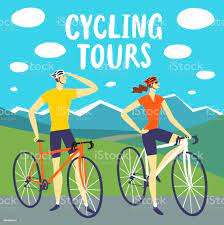 費用包含：
1. 行程中之交通費用（豪華大巴）。2. 飯店住宿二晚。3. 行程表所列之門票、車票、司機、導遊、領隊小費及住宿費。4. 餐食：3 早3 午3 晚。5. 500 萬旅行業責任險（附加20 萬元意外醫療險）。
6. 每日礦泉水免費提供。堯風旅行社有限公司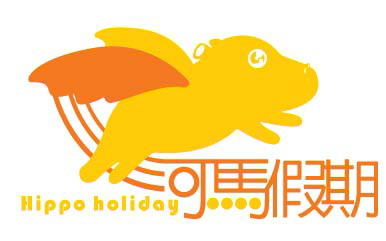 台北市中山區松江路131號13樓 業務專員：王憶玲0932926269台灣區水管工程工業同業公會會員自強活動中台灣生活美學、萬千風景、雲海的故鄉武界風華悠遊三日妮娜巧克力夢想城堡：起源於一位母親對於孩子的愛，妮娜的母親希望能做出最美味的巧克力讓女兒品嘗，多年來堅持品質，如此的堅持也成就了讓人稱讚的好口碑，需求量也越來越大，進而成立了妮娜巧克力魔幻城堡，希望能讓更多人也能品嚐到這高品質的巧克力。城堡位在埔里桃米社區，外觀設計以歐洲古堡為概念，採用歐洲客製頂級石材打造，壯觀又吸睛，場館內主題多元，高科技與趣味互動設置讓遊客了解巧克力的製作，而宛如童話般的外觀也成為南投最新熱門旅遊景點。功維敘隧道苗栗隧道位於苗栗市貓裏山公園旁，全長有460公尺，於西元1903年完工，因北口有兒玉源太郎所提寫「功維敘」，也被稱為功維敘隧道。民國87年（西元1998年）山線鐵路雙軌化的工程完工後，火車改行駛新闢建的「苗南隧道」，功維敘隧道因此停用，直到民國92年（西元2003年），苗栗市公所重新整理後。功維敘隧道建築保存良好，特別是隧道北口為紅磚堆砌，造型相當優雅，兒玉源太郎字仍雋刻在上方歷久彌新。隧道內設置有五彩繽紛的燈光，於一段時間內進行變換，閃爍在隧道，同時也照亮過往的歷史軌跡，成為苗栗新的熱門景點。
